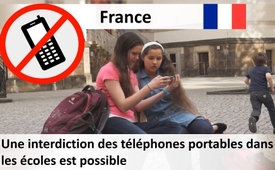 France : une interdiction des téléphones portables dans les écoles est possible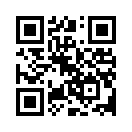 Qu'est-ce qui pousse le ministre français de l'Éducation, Jean-Michel Blanquer, à introduire une interdiction des téléphones portables dans les écoles pour les enfants jusqu'à l'âge de 15 ans ?A partir de septembre 2018, avec la rentrée scolaire, le gouvernement français veut introduire une interdiction absolue des téléphones portables dans les écoles (collèges inclus). Les élèves seront toujours autorisés à apporter leurs téléphones portables, mais ils devront les enfermer dans des casiers ou les laisser dans leurs sacs – même pendant les pauses. Ce n’est que lorsque les élèves passeront en second cycle à l’âge de 15 ans qu’ils seront autorisés à utiliser à nouveau leur téléphone portable dans la vie quotidienne de l’école. Le ministre de l’Education Jean-Michel Blanquer justifie ce projet de loi par des études sur la santé. Il est nocif pour les plus jeunes enfants de s’asseoir devant un écran, a-t-il expliqué. Si les téléphones portables sont nocifs pour les enfants, pourquoi d’autres pays, comme l’Allemagne, ne suivent-ils pas le mouvement et ne font-ils pas la même chose que la France ?de uw./mhn.Sources:Sources :
https://rtlnext.rtl.de/cms/absolutes-handyverbot-anfrankreichs-schulen-bis-zur-mittelstufe-geplant-4137258.htmlCela pourrait aussi vous intéresser:#France - www.kla.tv/FranceKla.TV – Des nouvelles alternatives... libres – indépendantes – non censurées...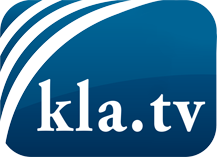 ce que les médias ne devraient pas dissimuler...peu entendu, du peuple pour le peuple...des informations régulières sur www.kla.tv/frÇa vaut la peine de rester avec nous! Vous pouvez vous abonner gratuitement à notre newsletter: www.kla.tv/abo-frAvis de sécurité:Les contre voix sont malheureusement de plus en plus censurées et réprimées. Tant que nous ne nous orientons pas en fonction des intérêts et des idéologies de la système presse, nous devons toujours nous attendre à ce que des prétextes soient recherchés pour bloquer ou supprimer Kla.TV.Alors mettez-vous dès aujourd’hui en réseau en dehors d’internet!
Cliquez ici: www.kla.tv/vernetzung&lang=frLicence:    Licence Creative Commons avec attribution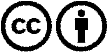 Il est permis de diffuser et d’utiliser notre matériel avec l’attribution! Toutefois, le matériel ne peut pas être utilisé hors contexte.
Cependant pour les institutions financées avec la redevance audio-visuelle, ceci n’est autorisé qu’avec notre accord. Des infractions peuvent entraîner des poursuites.